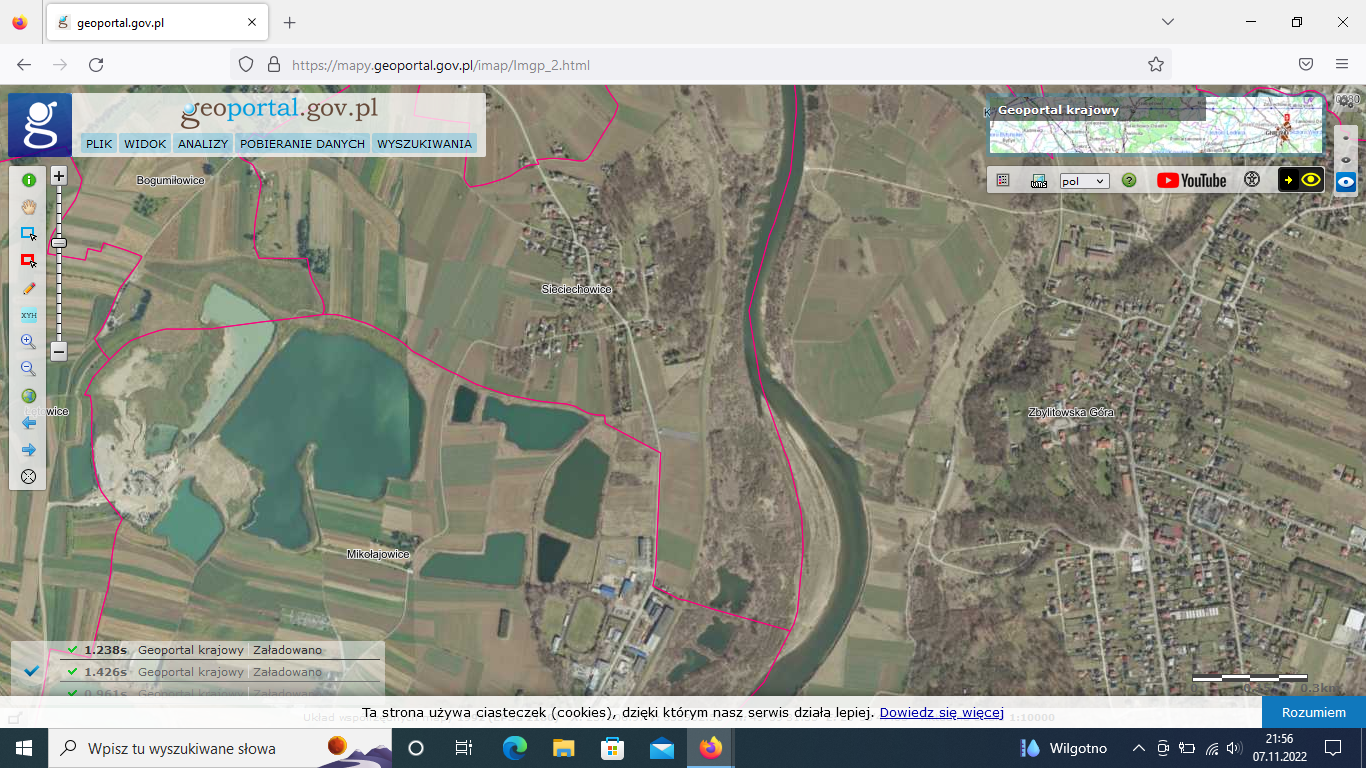 Mapa poglądowa dla zadania: „Zasyp materiałem żwirowym w sąsiedztwie istniejących budowli  na rzece Dunajec na brzegu lewym w rejonie km 36 + 000 w m. Mikołajowice, Sieciechowice gm. Wierzchosławice”